Chapter 1:  The Anatomy of Medical Terms     ExercisesPage 5 A. Ans 1: suffixAns 2: combining vowelAns 3: prefixAns 4: combining formB.Ans 1: B: pneumon-Ans 2: B: pulmon-Ans 3: A: -a-ExercisesPage 9 A.Ans 1: TrueAns 2:  FalseAns 3:  TrueAns 4:  TrueB.Ans 1:  C: dentistAns 2:  A: agoraphobiaAns 3:  E: biologyAns 4:  B: pneumonectomyAns 5:  D: dermatitisExercisesPage 11 A.Ans 1: C: suprapubicAns 2: A: through the skinAns 3: C: after deliveryAns 4: C: tilted backwardB.Ans 1: TrueAns 2: TrueAns 3: FalseAns 4: TrueAns 5: TrueExercisesPage 13 A.Ans 1: C: apexAns 2: D: breechAns 3: E: toxinAns 4: B: mucusAns 5: A: patentB.Ans 1: B: urethraAns 2: D: neurologyAns 3: C: trapeziusAns 4: D: malleusChapter 1 Review A.Ans 1: FalseAns 2: TrueAns 3:  FalseAns 4: TrueB.Ans 1: C: stomachAns 2: A: nerveAns 3: B: skinAns 4: D: heartAns 5: B: jointsAns 6: C: redAns 7: C: bronchusAns 8: A: bloodC.Ans 1:  J: air, lungAns 2:  I: bloodAns 3:  K: clear spring waterAns 4:  F: chestAns 5:  H: jointAns 6:  A: to breatheAns 7:  C: clear, sticky secretionAns 8:  B: openAns 9:  L: poisonAns 10: D: tip or summitAns 11: G: skinAns 12: E: buttocksD. Ans 1:  A: ileumAns 2:  B: respiratoryAns 3:  B: carditisAns 4:  C: trapeziusAns 5:  C: malleolusE.Ans 1:  A: dermatologistAns 2:  A: gastroenterologyAns 3:  C: respiratoryAns 4:  A: gastritisAns 5:  B: arthritisF.Ans 1:  cardiologistAns 2:  ureterAns 3:  bladder and kidneyAns 4:  ileumAns 5:  breechAns 6: urethraAns 7: lymphAns 8: trapeziumAns 9: malleolusAns 10: iliumG.Ans 1:  dermatitisAns 2:  gastroenterologicAns 3:  arthroscopyAns 4:  NoAns 5:  NoH. Ans 1:  B: visual examinationAns 2:  C: surgical fixationAns 3:  A: surgical repairAns 4:  arthroscopyAns 5:  arthrodesisAns 6:  arthroplastyCHAPTER 1 – The Anatomy of Medical Terms           The Foundation of Medical LanguageChapter 1 Teaching Overview Your students need to understand the basics of medical terminology, including word elements such as roots and combining forms, suffixes and prefixes.  Students need to understand what a combining vowel is and situations in which a combining vowel is necessary.  Suffixes and prefixes drastically change the meaning of words.  Some suffixes, for example, exist mostly to turn nouns into adjectives, but others help to build words that are symptoms, signs, diagnoses, procedures, or diagnostic tests. Likewise, some prefixes define positions, numbers, and directions. There are unique medical terms which do not deconstruct as well as medical terms which sound alike but have very different meanings.  Give students plenty of encouragement and support in these first few lessons. The better they grasp the concepts and skills in Chapter 1, the better they will do in all the chapters that follow. As with all lessons in this Lesson Planning Guide, you can and should modify them to best meet the needs of your students, your schedule, and your curricula. Teacher to Teacher: Color-coding word elements reinforces how the word parts combine to create meaning. Have students practice writing medical terms with colored markers, pencils, or crayons to emphasize the use of the word parts. Instruct students to make color-coded flashcards for word elements. Whenever you see a medical term used incorrectly in print, photocopy or print the error and bring it in to share with students. Discuss the cost and safety risks associated with misuse of medical terminology so students truly understand the importance of precision when using medical language. Ask students why medical terminology is important; what would happen if there wasn’t a standardized medical language.Chapter 1: Learning Outcomes Upon successful completion of the lessons in this chapter, your students will . . . 1.1 Recognize the logic of the language of medicine in individual medical terms.  1.2 Identify the roots and combining forms of medical terms.  1.3 Demonstrate the importance of suffixes and prefixes in forming medical terms.  1.4 Identify medical terms taken directly from Greek, Latin or Old English words. 1.5 Differentiate between medical terms that are spelled and/or pronounced similarly. Note: These lessons are designed with ultimate flexibility in mind.  When customizing the lessons for your own class, always choose activities that are most relevant to your curriculum, your students, and your teaching goals—especially if you do not have time to implement all the provided activities into your class period.  Lesson 1.1: The Construction of Medical Words  	     Total Time: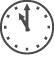  									              	     95 MinutesLesson 1.1 Lesson Objectives: Your teaching objective for this lesson is to help your students accomplish these learning objectives:  1.1.1 Build and construct medical terms using their elements 1.1.2 Select and identify the meaning of essential medical term roots.1.1.3 Define the elements combining vowel and combining form.1.1.4 Identify the combining vowel and combining form of essential medical terms1.1.5 Define the elements suffix and prefix1.1.6 Select and identify the meaning of the suffixes and prefixes of essential medical termsPrepare Your Materials: Dry erase board (or chalkboard or butcher’s block paper)  Lessons 1.1 and 1.2 PowerPoint® presentations – Found with the Instructor Resources that can be accessed through the “Library” tab of Connect, and then under “Instructor Resources.”Lessons 1.1and 1.2 Student Note-taking Handouts – Create by selecting the “Handouts” option when printing the PowerPoint presentation; select 3 slides per page to print slides with blank lines to the right where students can take notes. Lesson 1.1 Handouts and Instructor Answer Keys: Roots and Combining Vowels; Suffixes; Prefixes – Found at the end of this Instructor Manual. 	Instructor Lesson Plan 				Date: _________________ 
	Chapter 1 – Lessons 1.1Lesson 1.2 Lesson Objectives: Your teaching objective for this lesson is to help your students accomplish these learning objectives:	1.2.1 Identify medical terms that cannot be broken down into elements.	1.2.2 Differentiate medical terms that sound alike.Prepare Your Materials: Dry erase board (or chalkboard or butcher’s block paper)  Lessons 1.1 and 1.2 PowerPoint® presentations – Found with the Instructor Resources that can be accessed through the “Library” tab of Connect, and then under “Instructor Resources.”Lessons 1.1and 1.2 Student Note-taking Handouts – Create by selecting the “Handouts” option when printing the PowerPoint presentation; select 3 slides per page to print slides with blank lines to the right where students can take notes. Lesson 1.1 Handouts and Instructor Answer Keys: Roots and Combining Vowels; Suffixes; Prefixes – Found at the end of this Instructor Manual. Instructor Lesson Plan
Chapter 1 – Lesson 1.2
Roots and Combining Vowels Handout: Chapter 1, Lesson 1.1Directions: For each medical term listed below, put a box around the root word (s) and underline the combining vowel (s). Use a medical dictionary to look up the meaning of the roots and write the definition on the line below each word. A R T H R O S C O P Y Meaning: ______________________________________________________________________   T R A C H E O T O M YMeaning: _____________________________________________________________________ P U L M O N O L O G YMeaning: _____________________________________________________________________ H E M O R R H A G EMeaning: _____________________________________________________________________ N E U R O P A T H YMeaning: _____________________________________________________________________ D E R M A T O L O G I S TMeaning: _____________________________________________________________________ O S T E O G E N E S I SMeaning: _____________________________________________________________________ C A R D I O G R A MMeaning: _____________________________________________________________________ H E M O P N E U M O T H O R A XMeaning: _____________________________________________________________________ R H I N O P L A S T Y Meaning: _____________________________________________________________________ Instructor Answers: Roots and Combining Vowels: Chapter 1, Lesson 1.1Directions: For each medical term listed below, put a box around the root words and underline the combining vowels. Use a medical dictionary to look up the meaning of the roots and write the definition on the line below each word. A R T H R O S C O P Y Meaning: Visual examination of a joint   T R A C H E O T O M YMeaning: Surgical incision into the trachea  P U L M O N O L O G Y Meaning: The study of the lungs.   H E M O R R H A G EMeaning: To bleed profusely.   N E U R O P A T H YMeaning: Disease of nerves and the nervous system.   D E R M A T O L O G I S TMeaning: One who studies the skin, specialist in dermatology.   O S T E O G E N E S I S Meaning: Formation of new bone.   C A R D I O G R A M Meaning: A record of the heart’s electrical activity.    H E M O P N E U M O T H O R A XMeaning: Blood and air in the space that surrounds the lungs in the chest.   R H I N O P L A S T YMeaning: Surgical repair of the nose.    Suffixes Handout: Chapter 1, Lesson 1.1Directions: For each medical term below, put a box around the suffix. Use a medical dictionary to look up the meaning of the complete term, and then predict the meaning of the suffix based on this definition.A R T H R O C E N T E S I SMeaning of the term:  			Suffix Meaning:  	C Y A N O S I SMeaning of the term:  	Suffix Meaning:  	T R A C H E O S T O M YMeaning of the term:  	Suffix Meaning:  	E N D O C A R D I T I SMeaning of the term:  	Suffix Meaning:  	D E R M A T O L O G YMeaning of the term:  	Suffix Meaning:  	Instructor Answers: Suffixes: Chapter 1, Lesson 1.1 Directions: For each medical term below, underline the suffix. Use a medical dictionary to look up the meaning of the complete term, and then predict the meaning of the suffix based on this definition.A R T H R O C E N T E S I S Meaning of the term: surgical puncture of a joint spaceSuffix Meaning: surgical punctureC Y A N O S I S Meaning of the term: abnormal condition of blue skin due to lack of oxygenSuffix Meaning: abnormal conditionT R A C H E O S T O M YMeaning of the term: surgical formation of an opening into the tracheaSuffix Meaning: surgical formation of an openingE N D O C A R D I T I SMeaning of the term: Inflammation of the lining of the heartSuffix Meaning: InflammationD E R M A T O L O G YMeaning of the term: the study of the skin Suffix Meaning: the study ofPrefixes Handout: Chapter 1, Lesson 1.1Directions: For each medical term below, underline the prefix. Use a medical dictionary to look up the meaning of the complete term, and then predict the meaning of the prefix based on this definition.E P I D E R M I SMeaning of the term: ____________________________________________Prefix Meaning: _________________________________________________B R A D Y C A R D I AMeaning of the term: _____________________________________________Prefix Meaning: _________________________________________________P O L Y U R I AMeaning of the term: ____________________________________________Prefix Meaning: ________________________________________________H Y P E R T R O P H YMeaning of the term: ___________________________________________Prefix Meaning: ________________________________________________I N T E R C O S T A LMeaning of the term: ____________________________________________Prefix Meaning: ________________________________________________Instructor Answers: Prefixes Handout: Chapter 1, Lesson 1.1Directions: For each medical term below, underline the prefix. Use a medical dictionary to look up the meaning of the complete term, and then predict the meaning of the prefix based on this definition.E P I D E R M I SMeaning of the term: the top layer of the skin____________Prefix Meaning: above, over, upon _________B R A D Y C A R D I AMeaning of the term: slow heart rate condition_________________________Prefix Meaning: slow________________________________________P O L Y U R I AMeaning of the term: excessive production of urine condition____________Prefix Meaning: excessive ____________________________H Y P E R T R O P H YMeaning of the term: increase in size _______________________________Prefix Meaning: above, excessive _____________________________I N T E R C O S T A LMeaning of the term: pertaining to between two ribs_________________Prefix Meaning: between____________________________TIMEACTIVITY & INSTRUCTIONS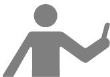 MATERIALS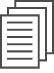 LESSONOBJECTIVES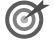 Warm-up & Introduction 10 min Activity Description:  Students read Chapter 1, Lesson 1.1 in TextbookStep 1: Write the following words on the board: brontosaurus, brachiosaurus, tyrannosaurus and stegosaurus.Step 2: Ask students what these words represent – response should be ―dinosaurs). Step 3: Ask students how they know these are types of dinosaurs. If they have trouble explaining how they know, ask them to look at the words and identify what each word has in common: (saurus). Saurus (meaning lizard) is the root of all those words. Step 4: Now, write the following words on the board: maxisaurus, minisaurus, aquasaurus, nonsaurus, and octosaurus. Step 5: Tell students that these are nonsense words but ask them to try to predict what the meaning of each word might be. Suggestions: Maxisaurus = full-size dinosaur Minisaurus = small dinosaur  Aquasaurus = dinosaur of the water Nonsaurus = not a dinosaur  Octosaurus = dinosaur with eight of something (arms, legs, heads) Step 6: Help students see that by knowing the root, they can understand words that have additional parts added to them. Dry-erase board 1.1.1 1.1.2 1.1.31.1.4Lecture 5 min Lesson 1.1 Lecture/Discussion  Reference the Speaker Notes for each slide to assist you in discussing the talking points. You can view or print “Notes Pages” to use during the lecture for easy reference (in PowerPoint, select “View”, then “Notes Page”). Define a RootDefine a Combining VowelDefine a Combining FormLesson 1.1 PowerPoint Presentation 1.1.1 1.1.2 1.1.31.1.41.1.1 1.1.2 1.1.31.1.4Active Learning & Practice 7 min Step 1: Distribute Lesson 1.1 Roots and Combining Vowels Handout found at the end of this instructor manual. *Answers to Roots and Combining Vowels Handout found at the end of this instructor manual.Step 2: Read over the instructions and have students complete the handout alone, in pairs, or in small groups. Step 3: As a group, go over the answers, explaining any items that were difficult or misunderstood. Lesson 1.1 Roots and Combining Vowels Handout 1.1.1 1.1.21.1.31.1.4 1.1.1 1.1.21.1.31.1.4 Review 3 min Step 1: Go through Lesson 1.1 exercises. Explain or clarify anything that is difficult for students.Textbook, Lesson 1.1 exercises 1.1.1 1.1.21.1.31.1.4 1.1.1 1.1.21.1.31.1.4 Homework Assignment Ask students to bring in five medical terms of their choice and label the roots and combining vowels of each term. Students may use the Internet or other sources to assist them.1.1.1 1.1.2 1.1.31.1.41.1.1 1.1.2 1.1.31.1.4Warm-up & Introduction5 minActivity Description: Lesson 1.1Students read Chapter 1, Lesson 1.1 in TextbookLesson on SuffixesStep 1: Write the following words on the board: baker, bakery, demonstrate, demonstration, fearful, and fearless.Step 2: Ask students to isolate the element of each word that creates the difference in meaning (e.g., “-er,” “-ery,” “-ate,” “-tion,”  “-full,” and “-less”).Step 3: Direct students to define each word element. Suggestions:                -er – person who does           -ery – place that does           -ate – cause to be           -tion – action of doing           -ful – full of           -less – withoutStep 4: Tell students that these word elements located after, and adding meaning to, root words are called suffixes. Ask students to brainstorm other words that use these same suffixes and to explain their meaning in those words. Suggestions:           -er – singer, driver, computer           -ery – refinery, eatery, distillery           -ate – liquidate, alleviate, duplicate           -tion – resolution, junction, alteration           -ful – beautiful, thoughtful, watchful            -less – careless, faultless, mercilessDry-erase board1.1.51.1.61.1.51.1.6Lecture10 minLesson 1.1 Lecture/Discussion  Reference the Speaker Notes for each slide to assist you in discussing the talking points. You can view or print “Notes Pages” to use during the lecture for easy reference (in PowerPoint, select “View”, then “Notes Page”). What is a suffixClassification of suffixes             diagnostic                    surgical                    pathologic               adjectival               nounTextbook, Lesson 1.1Lesson 1.1 PowerPoint Presentation1.1.51.1.61.1.51.1.6Active Learning & Practice7 minStep 1: Distribute Lesson 1.1 Suffixes handout found at the end of this instructor manual. *Answers to Suffixes Handout found at the end of this instructor manual.Step 2: Read over the instructions and have students complete the handout alone, in pairs, or in small groups.Step 3: Go over the answers as a group to ensure everyone understands them.Lesson 1.1 Suffixes Handout1.1.11.1.21.1.31.1.41.1.51.1.61.1.11.1.21.1.31.1.41.1.51.1.6Review3 minStep 1: Have students review Lesson 1.1 exercises, discussing the lesson in pairs.Step 2: When students are finished, ask questions based on Lesson 1.1 PowerPoint presentation. Reinforce correct pronunciation while going over the questions and answers.Textbook, Lesson 1.1 exercises1.1.11.1.21.1.31.1.41.1.51.1.11.1.21.1.31.1.41.1.5Homework AssignmentTell students to bring in five medical terms of their choice and to label the suffix, root(s)/combining form(s) of each term. Students may use the Internet or other sources to assist them.1.1.11.1.21.1.31.1.41.1.51.1.61.1.11.1.21.1.31.1.41.1.51.1.6Warm-up & Introduction5 minActivity Description:Students read Chapter 1, Lesson 1.1 in Textbook  Lesson on PrefixesStep 1: Write the following words on the board: maxisaurus, minisaurus, aquasaurus, nonsaurus, and octosaurus. Connection Point: The meaning of the root “saurus” is lizard. One can predict the meaning of a word if one knows the meaning of the root word. Step 2: Remind students that although these are nonsense words, they can make logical predictions about what the words mean. Suggestions:Maxisaurus = Full-size dinosaurMinisaurus = small dinosaurAquasaurus = dinosaur of the waterNonsaurus = something that is not a dinosaurOctosaurus = dinosaur with eight of something (arms, legs, heads)Dry-erase board1.1.11.1.21.1.31.1.41.1.51.1.61.1.11.1.21.1.31.1.41.1.51.1.6Step 3: Ask students to isolate the element in each word that creates the difference in meaning (“maxi,” “mini, “aqua,” “non,” “octo”).Step 4: Direct students to define what each of those word elements means. Suggestions:Maxi = full, largeMini = small, tiny, littleAqua = of or pertaining to waterNon = not having, not being, etc.Octo = eightStep 5: Tell students that these word elements located before, and adding meaning to, root words are called prefixes. Ask students to brainstorm other words that use these same prefixes and to explain their meaning in those words. Suggestions:Maximum, maximizeMiniscule, miniskirt, miniseriesAquarium, aquatic, aquanautNondairy, nonfiction, nonsenseOctopus, octagon, octupletStep 6: Emphasize that each prefix has its own meaning that clarifies or further describes the root word with which it is used. Lecture10 minLesson 1.1 Lecture/Discussion  Reference the Speaker Notes for each slide to assist you in discussing the talking points. You can view or print “Notes Pages” to use during the lecture for easy reference (in PowerPoint, select “View”, then “Notes Page”). What is a prefixClassification of prefixes            position            numbers and measurements            directions and locationsTextbook, Lesson 1.1Lesson 1.1 PowerPoint PresentationActive Learning & Practice7 minStep 1: Distribute Lesson 1.1 Prefixes handout found at the end of this instructor manual. *Answers to Prefixes Handout found at the end of this instructor manual.Step 2: Read over the instructions and have students complete the handout alone, in pairs, or in small groups.Step 3: Go over the answers as a group to ensure everyone understands them.Lesson 1.1 Prefixes Handout1.1.11.1.21.1.31.1.41.1.51.1.61.1.11.1.21.1.31.1.41.1.51.1.6Review3 minStep 1: Have students review Lesson 1.1 exercises, discussing the lesson in pairs.Step 2: When students are finished, ask questions based on Lesson 1.1 PowerPoint presentation. Reinforce correct pronunciation while going over the questions and answers.Textbook Lesson 1.1 exercisesHomework AssignmentTell students to bring in five medical terms of their choice, and to label the suffix, root(s)/combining form(s) and prefixes of each. Students may use the Internet or other sources to assist them.Textbook, Lesson 1.1Lesson 1.1 PowerPoint Presentation1.1.51.1.61.1.51.1.6TIMEACTIVITY & INSTRUCTIONSMATERIALSLESSONOBJECTIVESLecture5 minLesson 1.2 Lecture/DiscussionStudents read Chapter 1, Lesson 1.2 in TextbookReference the Speaker Notes for each slide to assist you in discussing the talking points. You can view or print “Notes Pages” to use during the lecture for easy reference (in PowerPoint, select “View”, then “Notes Page”). Greek, Latin, and Old English WordsTextbook, Chapter 1, Lesson 1.2.1Lesson 1.2 PowerPoint Presentation1.2.1Active Learning & Practice7 minAsk students to list 5 terms that do not deconstructAsk students to identify whether the terms are from Latin, Greek or Old English originDictate 5 sentences containing terms from the list of terms that are alike. Ask students to write the correct terms that that were used in the sentences on a dry erase board. Ask students to hold the boards up so instructor can identify incorrect responses. Dry-erase boardLecture3 minLesson 1.2 Lecture/DiscussionStudents read Chapter 1, Lesson 1.2 in TextbookReference the Speaker Notes for each slide to assist you in discussing the talking points. You can view or print “Notes Pages” to use during the lecture for easy reference (in PowerPoint, select “View,” then “Notes Page”).Terms that are AlikeTextbook, Chapter 1,Lesson 1.2.2Lesson 1.2 PowerPoint Presentation1.2.2Active Learning & Practice2 minAsk students to give examples of words from the English language that sound the same but have different meanings.Review3 minStep 1: Have students review Lesson 1.2 exercises, discussing the lesson in pairs.Step 2: When students are finished, ask questions based on Lesson 1.2 PowerPoint presentation. Reinforce correct pronunciation while going over the questions and answers.Textbook Lesson 1.2 Exercises1.2.11.2.2Homework AssignmentAsk students to complete Chapter 1 Review exercises. Review answers next class period to ensure that every student understands the rationale for each answer.Textbook Chapter 1Review Exercises1.1.11.1.21.1.31.1.41.1.51.1.61.2.11.2.2Lesson 1.1 Masters  Lesson 1.1 Roots and Combining Vowels HandoutLesson 1.1 Suffixes HandoutLesson 1.1 Prefixes Handout Lesson 1.1 Masters  Lesson 1.1 Roots and Combining Vowels HandoutLesson 1.1 Suffixes HandoutLesson 1.1 Prefixes Handout Lesson 1.1 Masters  Lesson 1.1 Roots and Combining Vowels HandoutLesson 1.1 Suffixes HandoutLesson 1.1 Prefixes Handout Lesson 1.1 Masters  Lesson 1.1 Roots and Combining Vowels HandoutLesson 1.1 Suffixes HandoutLesson 1.1 Prefixes Handout Lesson 1.1 Masters  Lesson 1.1 Roots and Combining Vowels HandoutLesson 1.1 Suffixes HandoutLesson 1.1 Prefixes Handout Answers to Lesson 1.1 Masters Lesson 1.1 Roots and Combining Vowels Handout Answer KeyLesson 1.1 Suffixes Handout Answer Key Lesson 1.1 Prefixes Handout Answer KeyAnswers to Lesson 1.1 Masters Lesson 1.1 Roots and Combining Vowels Handout Answer KeyLesson 1.1 Suffixes Handout Answer Key Lesson 1.1 Prefixes Handout Answer KeyAnswers to Lesson 1.1 Masters Lesson 1.1 Roots and Combining Vowels Handout Answer KeyLesson 1.1 Suffixes Handout Answer Key Lesson 1.1 Prefixes Handout Answer KeyAnswers to Lesson 1.1 Masters Lesson 1.1 Roots and Combining Vowels Handout Answer KeyLesson 1.1 Suffixes Handout Answer Key Lesson 1.1 Prefixes Handout Answer KeyAnswers to Lesson 1.1 Masters Lesson 1.1 Roots and Combining Vowels Handout Answer KeyLesson 1.1 Suffixes Handout Answer Key Lesson 1.1 Prefixes Handout Answer Key